Moja miejscowość, mój regionTemat dnia: Małe miasteczko.Cele główne:- rozwijanie mowy;- wskazywanie różnic między miastem, a wsią;- obserwowanie zmian, jakie zaszły w najbliższej okolicy;-poznawanie nazw pobliskich ulic.Cele operacyjne: Dziecko:- wypowiada się całymi zdaniami;- wymienia różnice między miastem, a wsią;- dostrzega i nazywa zmiany, jakie zaszły w najbliższej okolicy;- wymienia nazwy pobliskich ulic.Oglądanie obrazków, widokówek, zdjęć, folderów przedstawiających miejscowość, w której mieszkają dzieci lub miejscowości znajdujące się blisko miejsca zamieszkania dziecka.Dziecko rozpoznaje miejsca. Następnie pod kierunkiem Rodzica swobodnie wypowiada się na temat miejsca w którym mieszka, adresu zamieszkania i adresu szkoły. Dziecko dzieli nazwy miejscowości na sylaby, różnicując pierwsze i ostatnie głoski. Układa zdanie z nazwą miejscowości, w której mieszka.Oto przykładowe zdjęcia, które oczywiście Rodzic wzbogacić może innymi zdjęciami i widokówkami.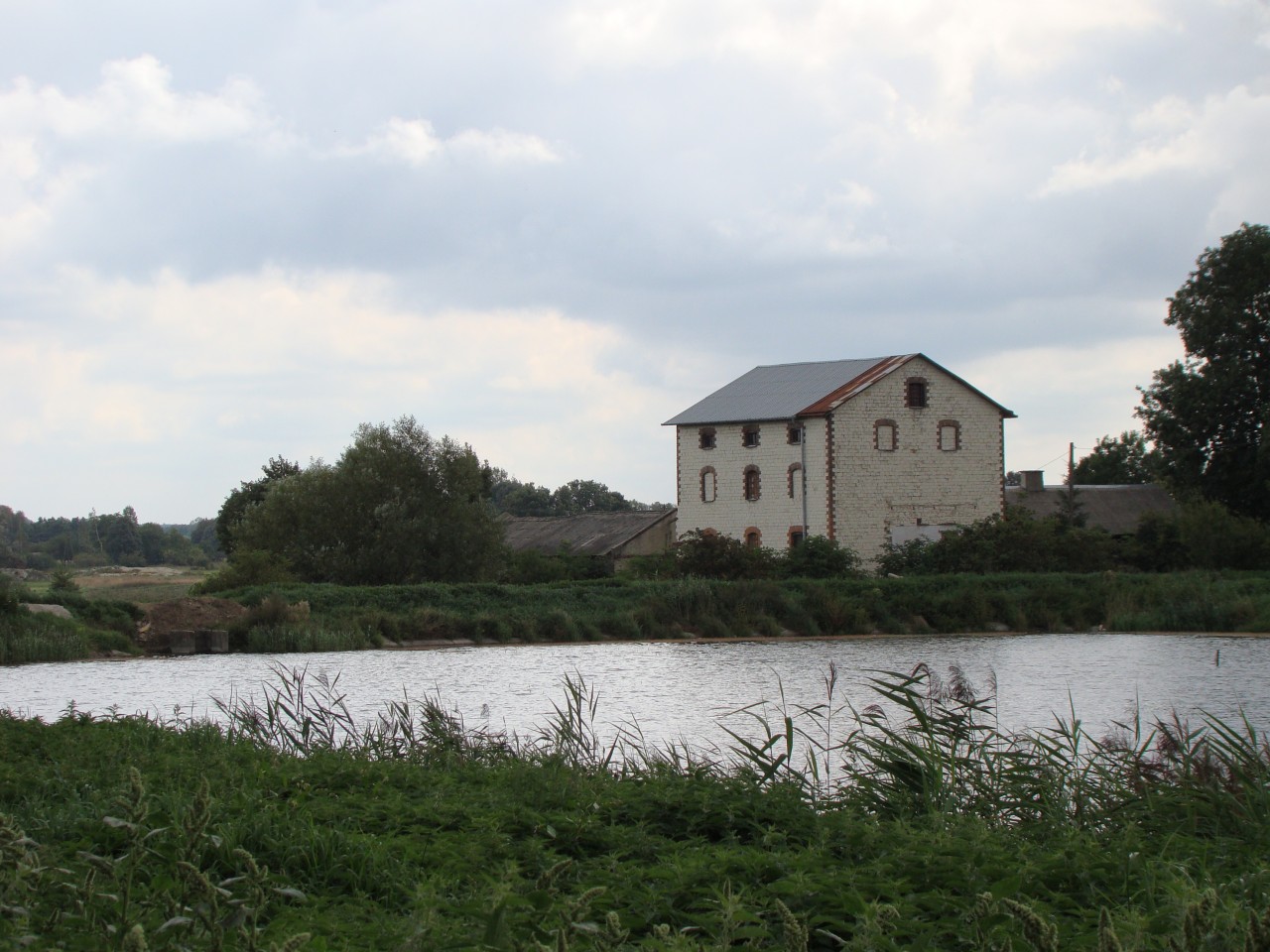 Nowy Krępiec (nad zalewem)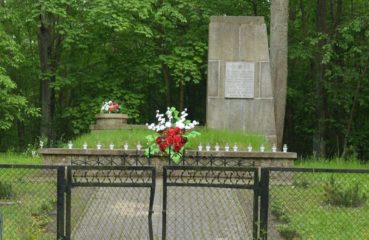 Las Krępiecki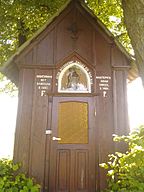 Kapliczka Krępiec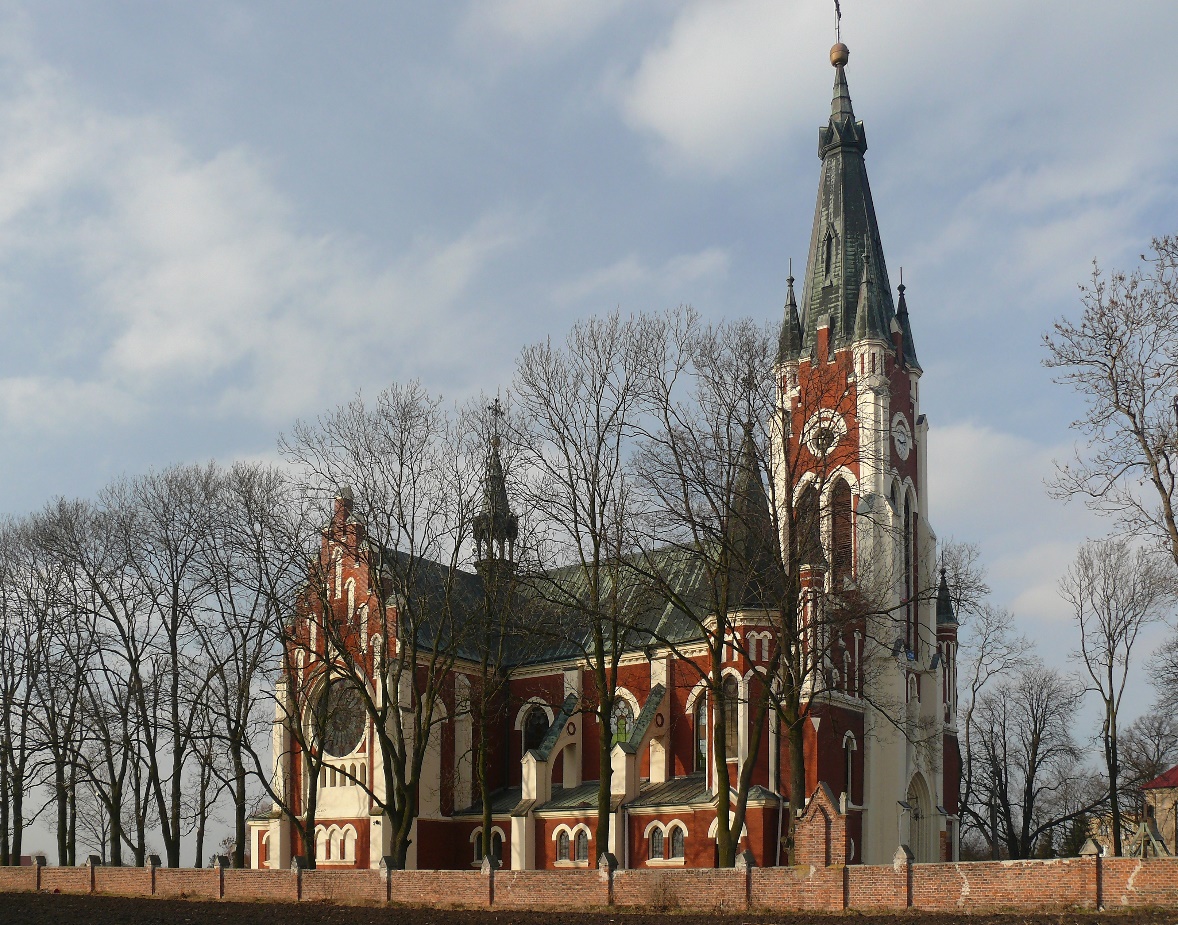 Kościół pw. Św. Wita Mełgiew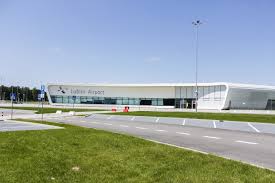 Port lotniczy Lublin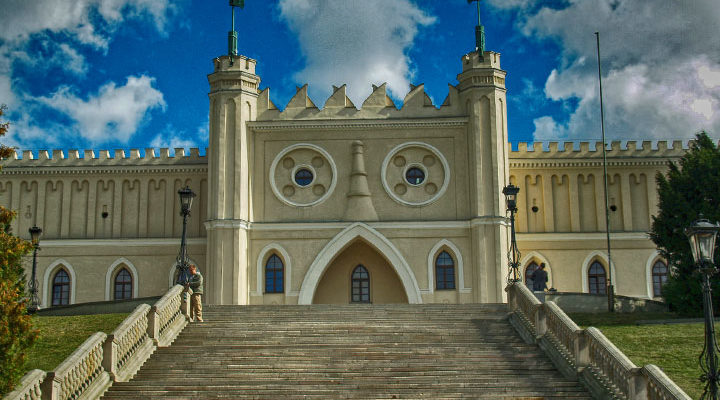 Zamek Lubelski w LublinieZabawa „ Dwie ręce, dziesięć palców” (z pokazywaniem)„ Ja dziesięć palców mam,       dziecko pokazuje dłonie z rozłożonymi palcami,Na pianinie gram.                    Naśladuje grę na pianinie,Ja dwie ręce mam                    pokazuje dłonie,Na bębenku gram.                   Uderza na przemian dłońmi o uda,Ja dziesięć palców mam        pokazuje obie dłonie z rozłożonymi palcami,I na trąbce gram.                   Naśladuje granie na trąbce,Ja dwie ręce mam                 pokazuje dłonie,I zaklaszczę wam.”               Klaszcze.Słuchanie piosenki „Najpiękniejsze miejsce świata” https://www.youtube.com/watch?v=31iMeePXKM8Wysłuchanie piosenki. Rozmowa na jej temat:- O jakim miejscu jest piosenka?- Jakie ono jest?- Co to znaczy, że mamy „swój kawałek Polski”?- Jaki jest nastrój piosenki? Ile jest w niej zwrotek? (trzy)Nauka refrenu na zasadzie echa muzycznego.Ćwiczenia ruchowe:- z elementem czworakowania: Dziecko chodzi na czworakach pomiędzy rozłożonymi na dywanie klockami. Co pewien czas prostuje się i rozgląda, jak dużo klocków rozłożonych jest na dywanie.- ćwiczenia tułowia połączone z ćwiczeniem równowagi: Dziecko spaceruje np. po pokoju trzymając klocek na wyciągniętej dłoni w taki sposób, aby mu nie spadł. Na klaśnięcie wykonuje skłon w przód (nogi proste w kolanach), kładzie klocek na ziemi i prostuje się biorąc go znowu w dłoń. Powtarzamy ćwiczenie kilka razy.- zabawa bieżna: na podłodze rozłożone gazety (domki). Dziecko biega między nimi w różnych kierunkach. Na klaśnięcie siada na jednej z wybranych przez siebie gazet. Powtarzamy zabawę kilka razy.5. Słuchanie wiersza Małgorzaty Strękowskiej- Zaremby „Małe miasteczko”https://www.youtube.com/watch?v=ct98xS2bF4kRozmowa na temat wiersza:- Jak wygląda małe miasteczko?- Jakie są plusy mieszkania w małym miasteczku?6. Wskazywanie różnic między miasteczkiem (wsią), a dużym miastem.Potrzebne będą dwa kartony. Jeden z napisem „Jakie jest małe miasto (wioska)?”, „Jakie jest duże miasto?”Napisy można wydrukować i przykleić lub po prostu zapisać je flamastrem na kartonie.Dziecko podaje określenia, samodzielnie lub z pomocą Rodzica i dopasowuje je do danego miejsca np. spokojnie, dużo zieleni, nie ma smogu, mało hałasu…(małe miasto/wioska); dużo hałasu, smog, pojazdy, dużo osób…(duże miasto).Rodzic zapisuje określenia na kartonie. 7. Spacer po swojej miejscowości, osiedluZadanie dziecka polega na:- oglądaniu i porównywaniu budynków mieszkalnych;- zwracaniu uwagi na budownictwo jedno- i wielorodzinne;- obserwowaniu zmian jakie zaszły w najbliższej okolicy;- poznawaniu nazw mijanych ulic;- przestrzeganiu zasad bezpieczeństwa i przepisów ruchu drogowego.Dodatkowo zachęcam dzieci do zdjęć z takiego spaceru: to może być jakieś ciekawe miejsce w najbliższej okolicy. Jeżeli uda Wam się zdobyć ciekawostki na temat tego miejsca – być może zrobimy później album na temat takich interesujących zakątków.Autorzy najciekawszych zdjęć otrzymają nagrody. 8. Karta pracy, cz.4, str. 209. Zabawa konstrukcyjna.Dziecko buduje różne domy z klocków. Następnie porównuje powstałe budowle, wykorzystuje następujące pojęcia: wysoki, niski, wyższy, niższy.Dziecko zachęca do kupna powstałego domu przez reklamę. Poszukuje jak największej liczby argumentów przekonujących potencjalnych klientów do zainteresowania się danym budynkiem.